Name 	  Class 	  Date 	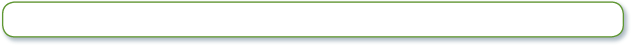 13.1 Minerals and RocksKey ConceptsA mineral is a naturally occurring, inorganic solid that has an orderly crystalline
structure and a definite chemical composition.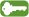 Minerals can form by crystallization from magma or lava, from precipitation related
to evaporation or hydrothermal solutions, from exposure to high pressure and
temperature, or can be produced by organisms.Forces deep inside and at the surface of Earth produce changes in rock that cause the
same material to cycle between igneous, sedimentary, and metamorphic rock stages.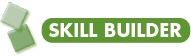 	Vocabulary PreviewDefine each vocabulary term in your own words. Then, write yourself a quick note on
how you will remember each. One term has been done for you.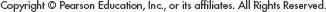 229Name 	  Class 	  Date 	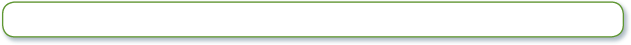 What Are Minerals?For Questions 1–5, write True if the statement is true. If the statement is false, replace
the underline word or words to make it true. Write your changes on the line.		1.	Minerals are formed from inorganic materials.		2.	Each type of mineral has a unique crystal structure.		3.	Most minerals are compounds composed of one element(s).4.	List the five criteria a material must meet to be considered a mineral.5. Name a mineral that is made of only one element.Mineral Formation8.		Fill in the table with a description of the ways that minerals
can form.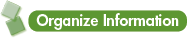 230Name 	  Class 	  Date 	11.	Name an example of a mineral formed by an organism.RocksFor Questions 12–14, circle the letter of the correct answer.12.	Rock that forms as magma cools slowly and solidifies below Earth’s surface is calledA.	intrusive igneous rock.	C.	clastic sedimentary rock.B.	extrusive igneous rock.	D.	chemical sedimentary rock.13.	Which of the following is NOT a factor in the formation of metamorphic rock?A.	deposition	C.	recrystallizationB.	high pressure	D.	high temperature14.	An example of metamorphic rock isA.	shale.	C.	marble.B.	basalt.	D.	limestone.15.	What causes rocks to move, and how does that movement relate to the rock cycle?16.	Describe how sedimentary rocks are formed.231Name 	  Class 	  Date 	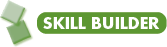 	Organize Information17.	Complete the following diagram to show the various geologic processes involved in the
rock cycle. Draw different arrows to represent each process and complete the key below
the map. Note that one process can affect more than one type of rock material. On the
lines below the key, explain where minerals that make up the rocks in the rock cycle
originally come from.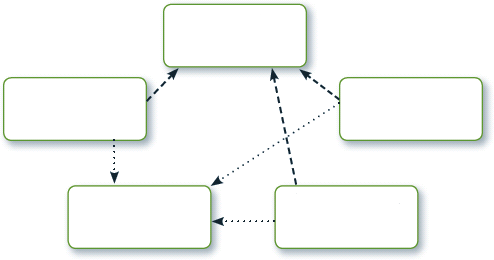 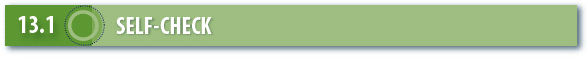 Answer the questions to test your knowledge of lesson concepts. You can check your
work using the answers on the bottom of the page.18.	Name two polymorphs of carbon.	19.	What are the three different types of rock?	232Name 	  Class 	  Date 	13.2 MiningKey Concepts	Mining companies seek and gather valuable resources such as metals, nonmetallic
minerals, and fuel sources.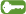 	Mining companies have developed many techniques to access resources close to the
surface of Earth, deep underground, and even underwater.	After mining, ores and other extracted materials are processed to separate the desired
materials, combine them with other materials, or alter their properties.	Vocabulary PreviewDefine the vocabulary term in your own words. Then, write yourself a quick note on
how you will remember it.233Name 	  Class 	  Date 	What Is Mined?For Questions 1–5, complete each statement by writing in the correct word or words.1.	Some minerals are widespread throughout Earth’s crust, but occur in such low
	 that mining is not economically practical.2.	An ore is mined so that 	 can be removed from it.3.	For material to be considered an ore, the 	 of a mineral must be of a
certain level.4.	About 100 minerals are considered gemstones, which are 	 minerals.5.	Some substances used for 	 sources, such as coal, are mined.7.	What does mining involve?234Name 	  Class 	  Date 	Mining Methods8.	Complete the following paragraph with terms from the word bank.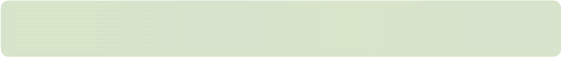 	 involves sifting through material in riverbeds. Companies use
the 	 method when a resource is near Earth’s surface in horizontal
deposits. In 		, miners dig a large hole to extract a resource. With
	, mining companies clear cut forests, remove topsoil, and then blast
away rock to reach a resource. When a resource is found in pockets deep underground,
	is used. One way to extract a resource without removing ore from the
ground is 		. The least used method is 	, because
it is so expensive.9.	Describe solution mining.Processing Minerals and Metals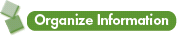 10.		Fill in the flowchart with the main steps involved in
processing minerals.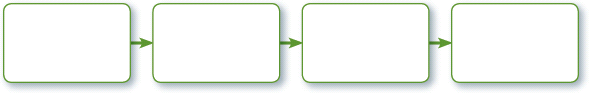 11.	Why are minerals processed?TermDefinitionHow I RememberMineralPrecipitationPolymorphRockRock cycleA very slow process in which rocks
change between igneous, sedimentary,
and metamorphic types of rockThe word cycle lets me know that this
process includes events that happen
repeatedly.Ways That Minerals
Can FormDescriptionCrystallization from
magma or lavaPrecipitationPressure and
temperatureProduced by
organismsKEYWeather and erosion	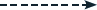 Melting	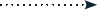 Sediment settlesCooling and crystallizationHeat and pressureTermDefinitionHow I RememberOreStrip miningA method of mining in which layers
of surface soil and rock are removed
from large areas to expose the
resourceWhen you strip something off, you
pull away layers, just as strip mining
pulls away layers of soil and rock.Subsurface
miningOpen pit
miningMountaintop
removalTermDefinitionHow I RememberPlacer miningTailingsSmelting